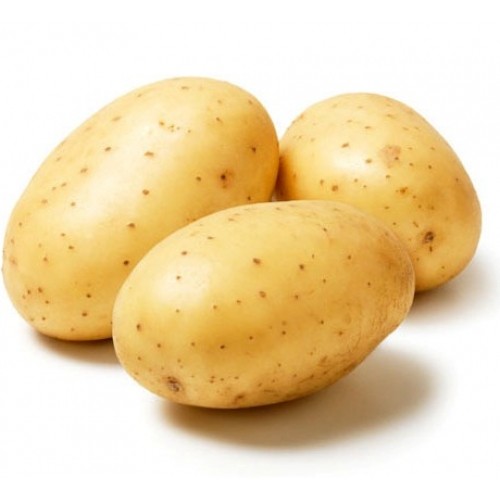 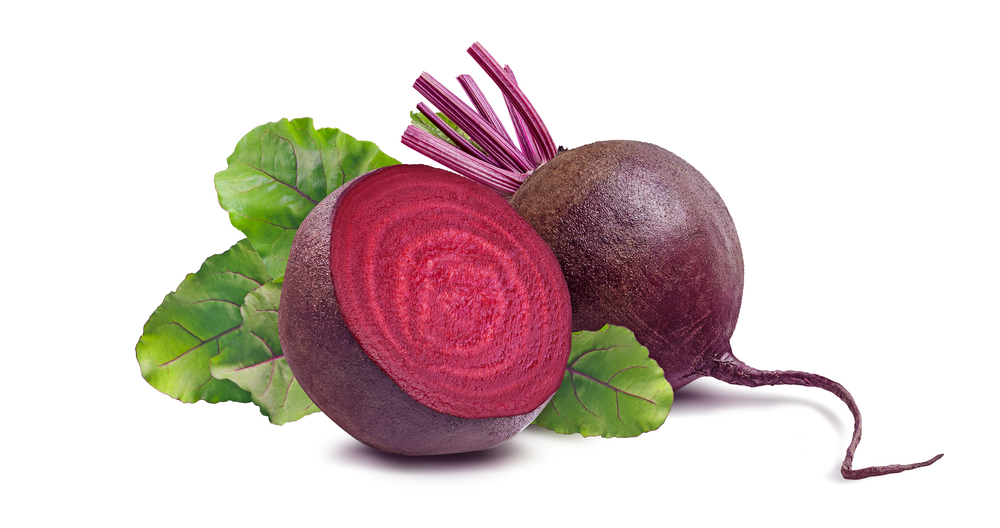 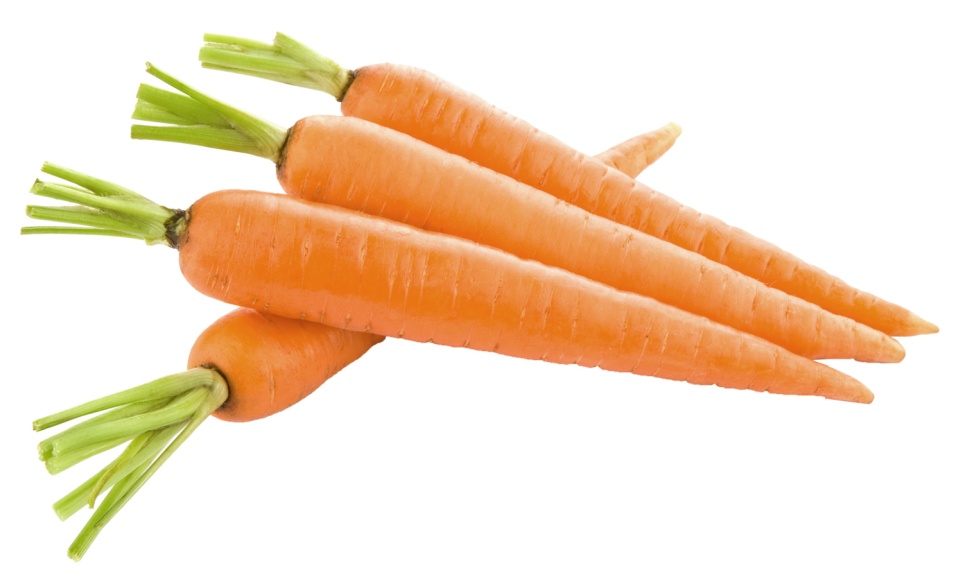 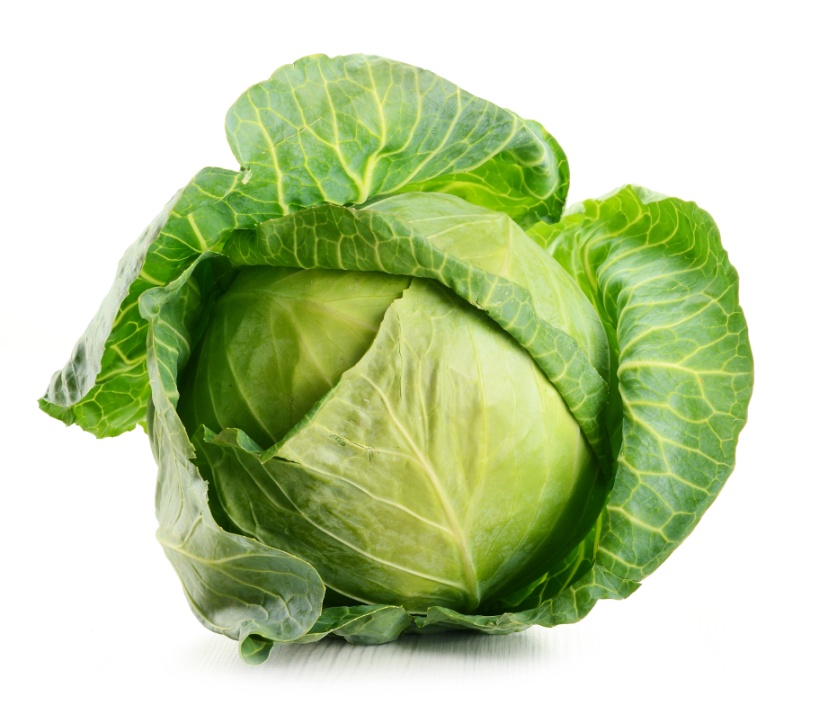 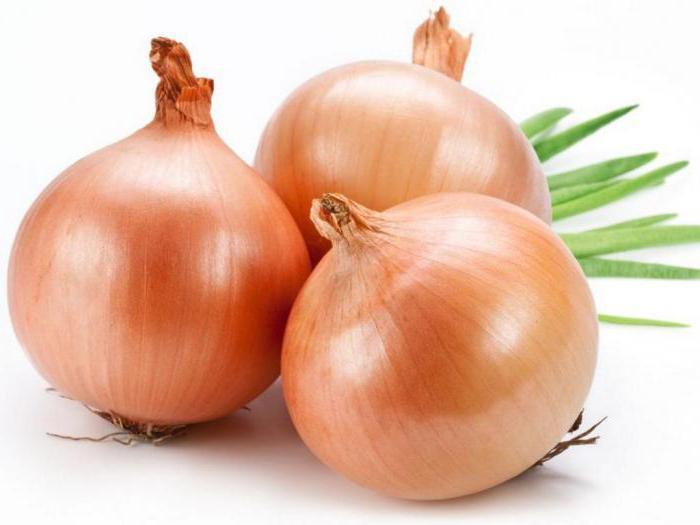 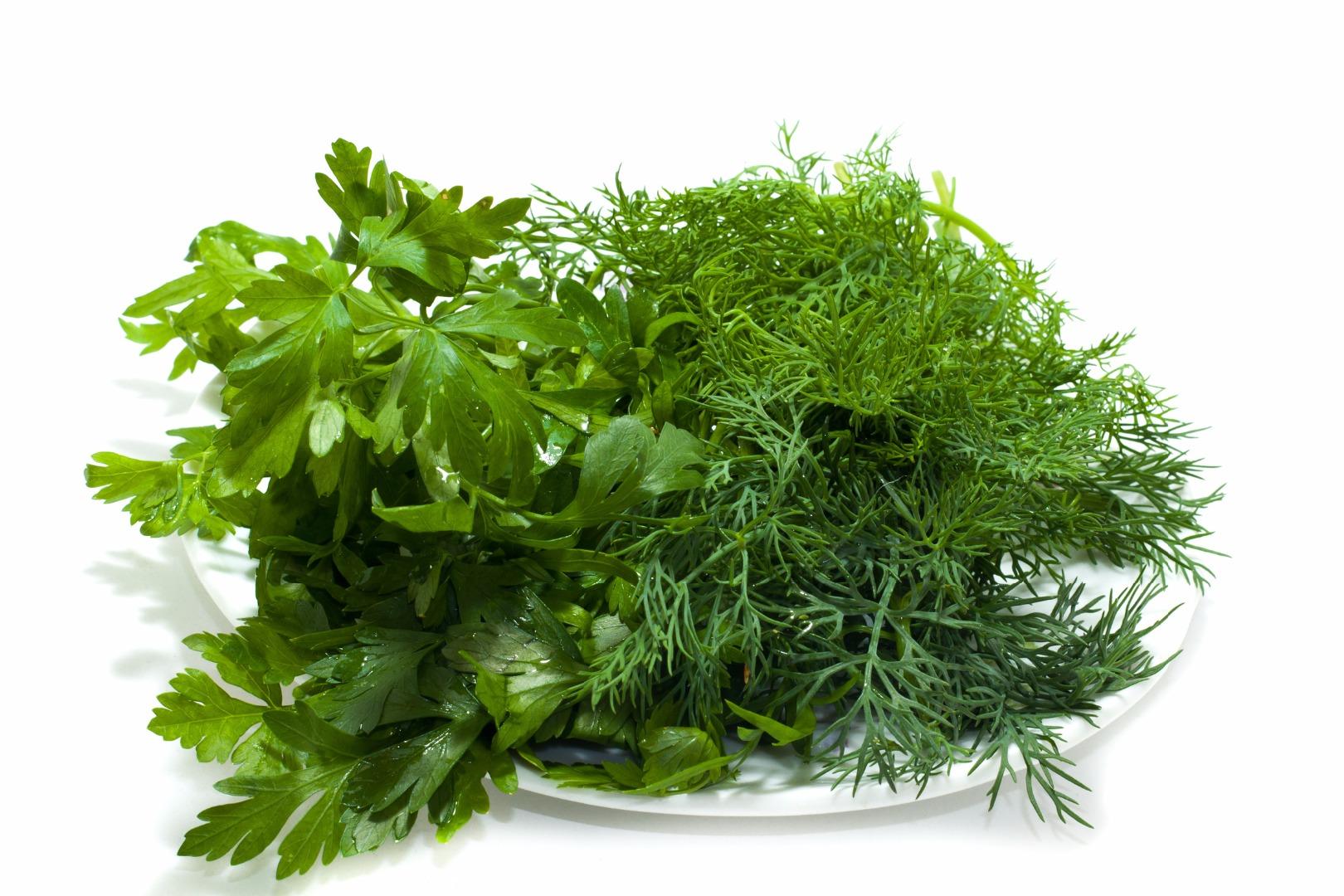 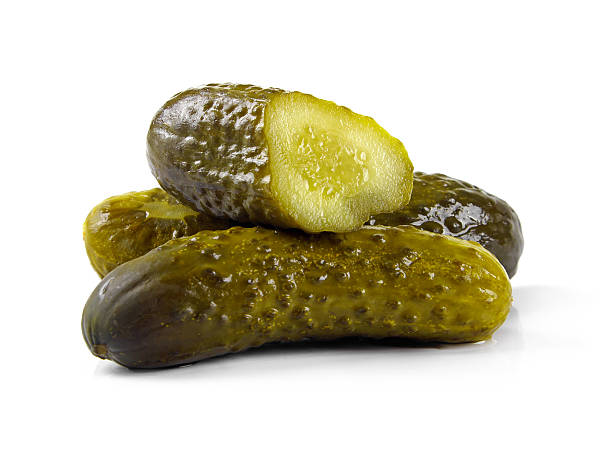 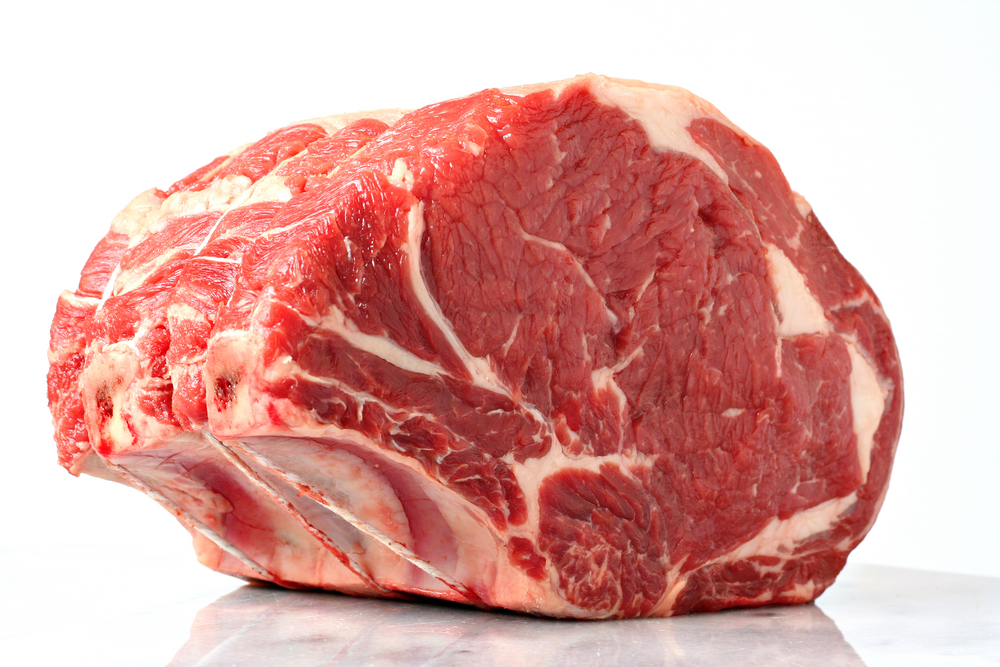 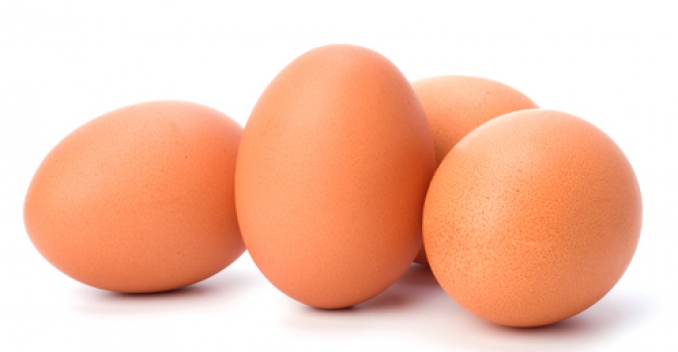 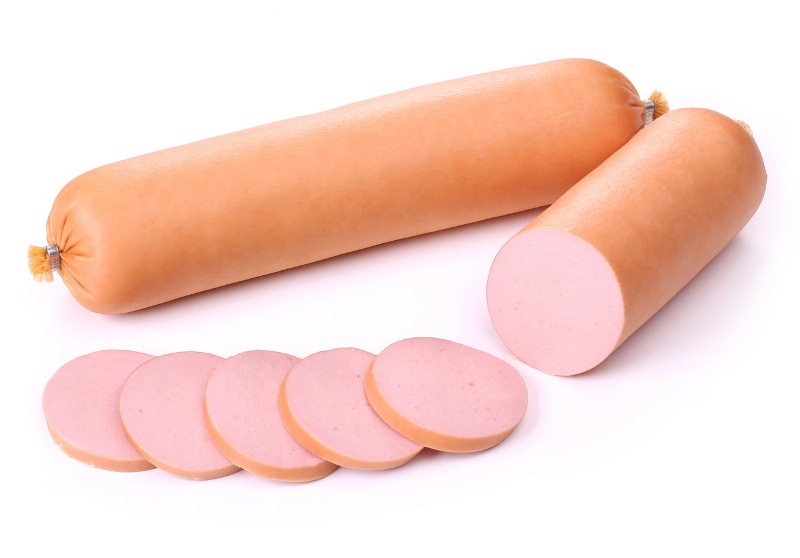 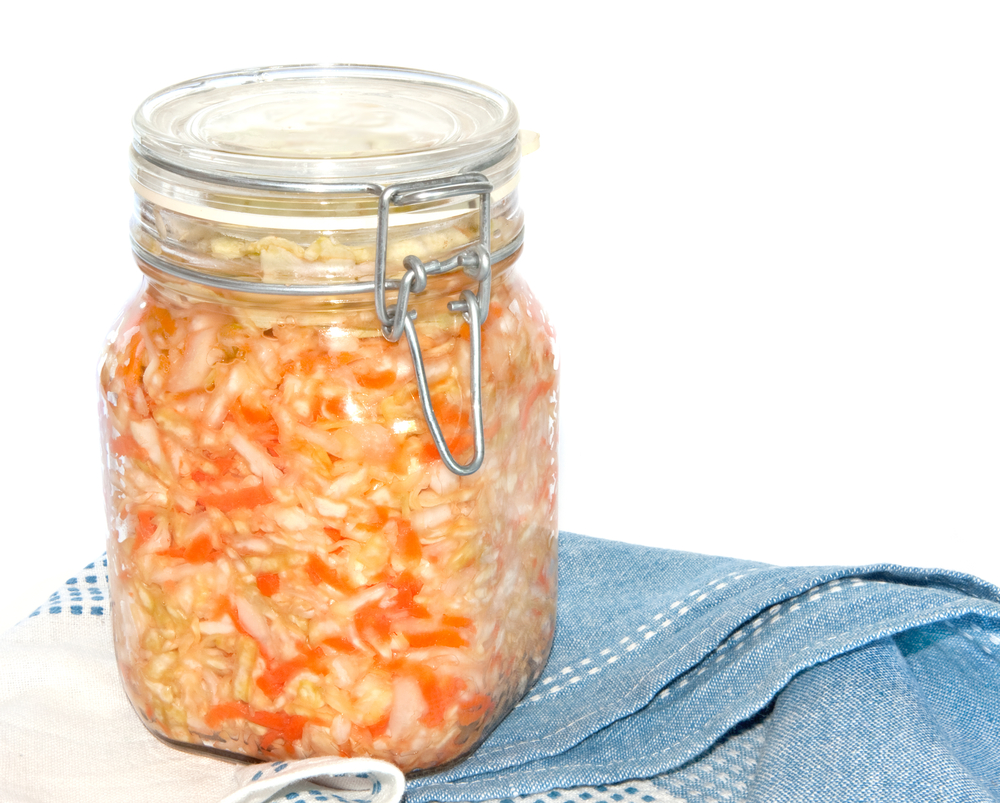 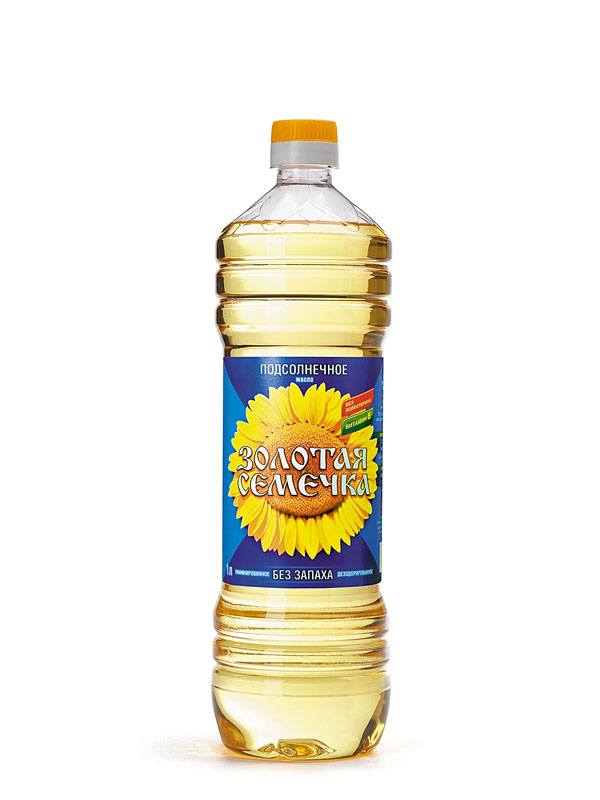 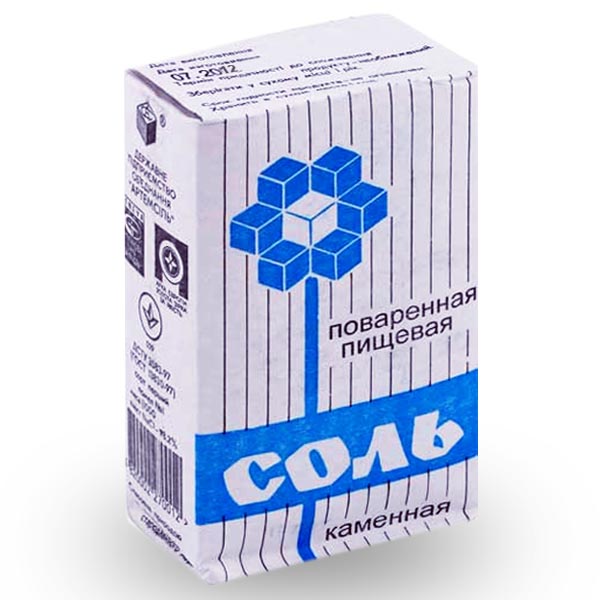 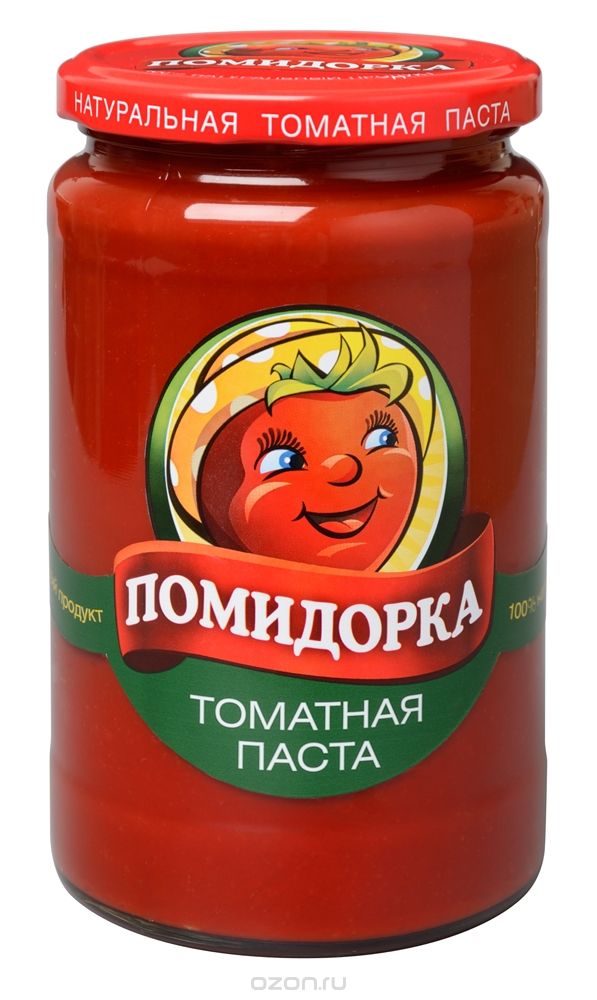 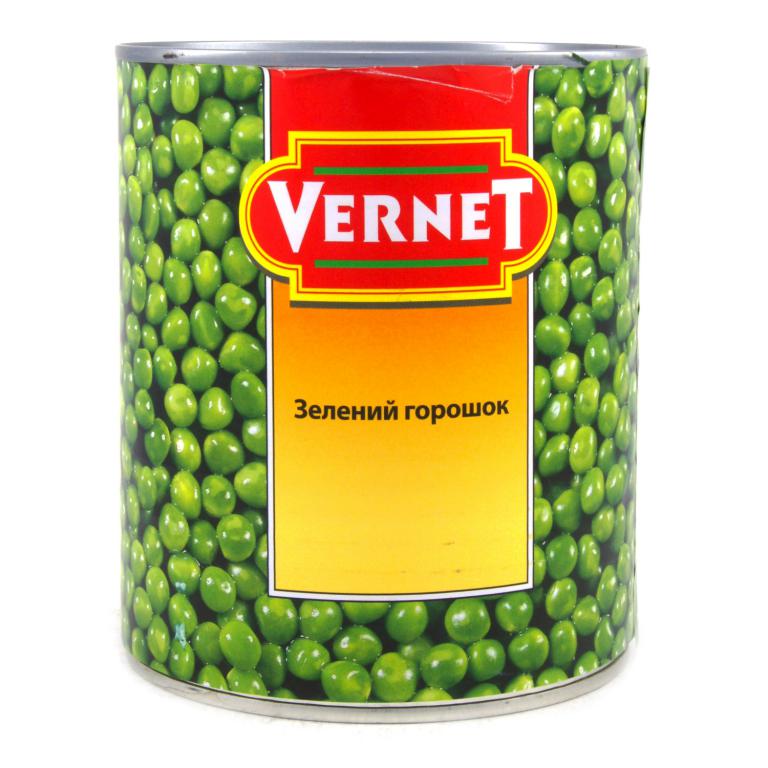 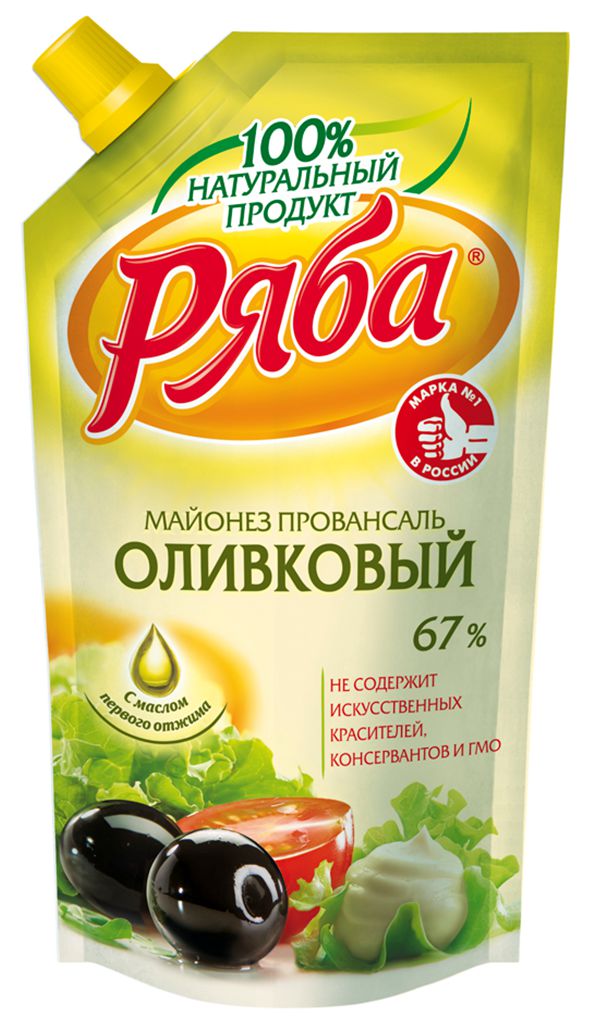 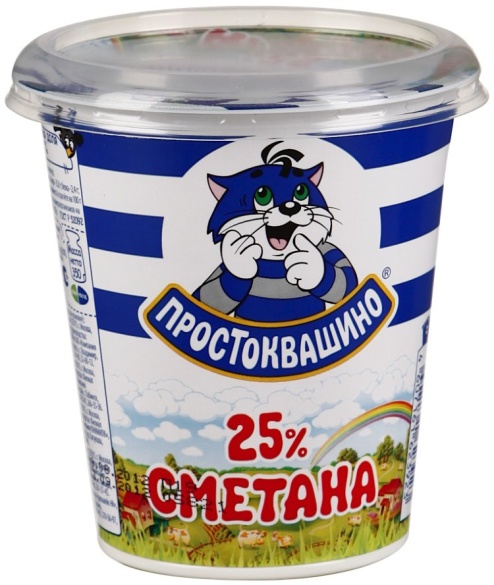 ВинегретБорщСалат «Оливье»